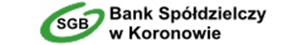 Karta informacyjnaZMIANA DANYCHADRES  ZAMIESZKANIAADRES KORESPONDENCYJNY (jeśli inny niż powyżej)Niniejszym potwierdzam/y zgodność danych zawartych w niniejszej karcie informacyjnej.stempel nagłówkowy placówki BankuPOSIADACZ/OSOBA UPOWAŻNIONA WSPÓŁPOSIADACZ/OSOBA UPOWAŻNIONAimionaimionanazwiskonazwisko  |_ _|_ _|_ _|_ _|_ _|_ _|_ _|_ _|_ _|_ _|_ _||_ _|_ _|_ _|_ _|_ _|_ _|_ _|_ _|_ _|_ _|_ _|PESELPESEL|_ _| |_ _|_ _|_ _|_ _|_ _|_ _|_ _|_ _|_ _||_ _| |_ _|_ _|_ _|_ _|_ _|_ _|_ _|_ _|_ _|rodzaj, seria i numer dokumentu tożsamości:
D- dowód osobisty, P- paszport, 
L-legitymacjarodzaj, seria i numer dokumentu tożsamości: 
D- dowód osobisty, P- paszport, 
L-legitymacjaulica/ osiedle, nr domu, nr lokaluulica/ osiedle, nr domu, nr lokalukod pocztowy, pocztakod pocztowy, pocztamiejscowośćmiejscowośćulica/ osiedle, nr domu, nr lokaluulica/ osiedle, nr domu, nr lokalukod pocztowy, pocztakod pocztowy, pocztamiejscowośćmiejscowośćadres e-mail adres e-mail numer telefonu stacjonarnegonumer telefonu stacjonarnegonumer telefonu komórkowegonumer telefonu komórkowegomiejscowość, datamiejscowość, datapodpis Posiadacza/osoby upoważnionejpodpis Współposiadacza/osoby upoważnionejstempel funkcyjny i podpis pracownika placówki Bankustempel funkcyjny i podpis pracownika placówki Banku